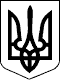 ПРАВЛІННЯ ФОНДУ СОЦІАЛЬНОГО СТРАХУВАННЯ 
                З ТИМЧАСОВОЇ ВТРАТИ ПРАЦЕЗДАТНОСТІ 
П О С Т А Н О В А 
                         24.04.2013  N 14 
                                      Зареєстровано в Міністерстві 
                                      юстиції України 
                                      24 травня 2013 р. 
                                      за N 811/23343 
 
              Про внесення змін до Порядку отримання 
            застрахованими особами і членами їх сімей 
          санаторно-курортного лікування, що сплачується 
         за рахунок коштів Фонду соціального страхування 
               з тимчасової втрати працездатності, 
             затвердженого постановою правління Фонду 
                       від 25.02.2009 N 12 
 
     Відповідно до  статей  11   та   47   Закону   України   "Про 
загальнообов'язкове  державне  соціальне  страхування  у зв'язку з 
тимчасовою  втратою  працездатності  та   витратами,   зумовленими 
похованням" (  2240-14  )  правління Фонду соціального страхування 
з тимчасової втрати працездатності П О С Т А Н О В Л Я Є: 
     1. Внести  до  Порядку  отримання  застрахованими  особами  і 
членами їх сімей санаторно-курортного лікування, що сплачується за 
рахунок коштів Фонду соціального страхування з  тимчасової  втрати 
працездатності,    затвердженого    постановою   правління   Фонду 
соціального страхування   з   тимчасової   втрати   працездатності 
від 25  лютого  2009  року  N  12  (  z0339-09 ),  зареєстрованого 
в Міністерстві юстиції України 14 квітня 2009 року за N 339/16355, 
такі зміни: 
     1.1. У розділі I:     пункт 1.6 виключити.     У зв'язку з цим пункт 1.7 вважати пунктом 1.6. 
     1.2. У розділі II:     пункт 2.1 викласти в такій редакції:     "2.1. Планування путівок для відділень Фонду на наступний рік 
здійснюється  Виконавчою  дирекцією  Фонду  в  межах   асигнувань, 
передбачених  бюджетом  Фонду  на  санаторно-курортне  лікування в 
поточному році  згідно  з  кошторисом  програми  щодо  відновлення 
здоров'я  застрахованих  осіб  і  членів їх сімей (далі - кошторис 
програми),  з урахуванням прогнозованого індексу споживчих цін  та 
пропорційно  кількості  застрахованих  осіб  у  відділенні Фонду з 
розрахунку   витрат   на   одного   працівника    відповідно    до 
середньооблікової   чисельності   штатних  працівників  облікового 
складу станом на 1 жовтня  поточного  року  за  даними  Державного 
реєстру загальнообов'язкового державного соціального страхування.     При плануванні враховуються  пропозиції  виконавчих  дирекцій 
відділень  Фонду  щодо  необхідної  кількості путівок відповідного 
профілю в розрізі курортів і санаторно-курортних закладів.     Пропозиції виконавчих  дирекцій  відділень  Фонду  формуються 
згідно з узагальненими пропозиціями районних, міжрайонних, міських 
виконавчих   дирекцій   відділень   Фонду   з  урахуванням  заявок 
страхувальників   та   застрахованих   осіб,   а   також    заявок 
лікувально-профілактичних   закладів   про  виділення  путівок  на 
відновлювальне    лікування     у     відділеннях     реабілітації 
санаторно-курортних закладів (форми заявок згідно з додатками 1, 2 
до цього Порядку).     У разі необхідності страхувальник протягом року може подавати 
додаткові заявки на санаторно-курортне лікування.";     пункт 2.2 викласти в такій редакції:     "2.2. Планування путівок для районних,  міжрайонних,  міських 
виконавчих   дирекцій  відділення  Фонду  здійснюється  виконавчою 
дирекцією відділення Фонду в межах асигнувань,  що  передбачаються 
на  санаторно-курортне лікування згідно з кошторисом програми,  та 
кількості путівок,  запланованих для відділення Фонду на наступний 
рік,   відповідно   до   середньооблікової   чисельності   штатних 
працівників облікового складу,  станом на 1 жовтня поточного  року 
за  даними  Державного  реєстру  загальнообов'язкового  державного 
соціального страхування.";     пункт 2.7 викласти в такій редакції:     "2.7. План  розподілу  путівок  у  двотижневий  строк   після 
отримання   його   від   виконавчої   дирекції   відділення  Фонду 
затверджується наказом директора  районної,  міжрайонної,  міської 
виконавчої  дирекції  відділення  Фонду  та доводиться письмово до 
страхувальників з чисельністю 300 і більше застрахованих осіб.     Для страхувальників  з чисельністю працівників до 300 осіб та 
осіб, що беруть добровільну участь у системі загальнообов'язкового 
державного  соціального страхування у зв'язку з тимчасовою втратою 
працездатності та витратами,  зумовленими похованням, та сплачують 
єдиний внесок (далі - добровільно застрахована особа), складається 
зведений  план  розподілу  путівок,  який  затверджується  наказом 
директора   районної,  міжрайонної,  міської  виконавчої  дирекції 
відділення Фонду.". 
     1.3. Пункт 3.2 розділу III викласти в такій редакції:     "3.2. Путівки  для  страхувальників з чисельністю працівників 
до 300 осіб та добровільно  застрахованих  осіб  обліковуються  та 
зберігаються в робочих органах відділень Фонду.". 
     1.4. У розділі IV:     пункт 4.3 викласти в такій редакції:     "4.3. Добровільно  застрахованій  особі  путівка видається за 
місцем обліку в органі Фонду згідно з наказом директора  районної, 
міжрайонної,  міської  виконавчої  дирекції  відділення  Фонду  за 
накладною  за  наявності  особистої  заяви,  медичної  довідки  та 
документа, що засвідчує фізичну особу.";     пункти 4.6-4.8 викласти в такій редакції:     "4.6. Комісією  (уповноваженим)  із  соціального  страхування 
приймається рішення про виділення застрахованій особі, особам, які 
навчаються  у вищому навчальному закладі з денною формою навчання, 
та учням  професійно-технічного  навчального  закладу  путівки  до 
санаторію-профілакторію з частковою оплатою в розмірі 10 відсотків 
її вартості.     Студентам-сиротам або позбавленим батьківського піклування та 
учням-сиротам   або   позбавленим   батьківського   піклування   - 
безкоштовно       за       умови      часткового      фінансування 
санаторію-профілакторію за рахунок коштів Фонду. 
     4.7. Комісією  (уповноваженим)  із  соціального   страхування 
приймається  рішення про виділення путівки одному із застрахованих 
батьків (матері або батькові) або застрахованій особі -  законному 
представнику  для  лікування  дитини  та  дорослого  за  наявності 
медичних показань  на  санаторно-курортне  лікування  з  частковою 
оплатою  в розмірі 10 відсотків її вартості,  а для лікування двох 
дітей та дорослого - безкоштовно на підставі  заяви  застрахованої 
особи та медичних довідок для дорослого та дитини. 
     4.8. Комісією   (уповноваженим)  із  соціального  страхування 
приймається рішення про виділення путівки одному із  застрахованих 
батьків  (матері або батькові) або застрахованій особі - законному 
представнику для самостійного лікування дитини, яка є членом сім'ї 
застрахованої  особи,  у санаторно-курортному закладі для дітей за 
наявності  у  дитини  медичних  показань   на   санаторно-курортне 
лікування  з  частковою  оплатою  в  розмірі 10 відсотків вартості 
путівки на підставі заяви застрахованої особи та медичної  довідки 
для дитини.";     абзац другий пункту 4.11 викласти в такій редакції:     "Для добровільно застрахованих осіб рішення про поділ путівки 
приймається директором районної,  міжрайонної,  міської виконавчої 
дирекції  відділення  Фонду,  де  така  особа згідно з пунктом 4.3 
цього розділу отримує путівку.";     пункт 4.13 доповнити новими абзацами такого змісту:     "Сума оплати    часткової    вартості    путівки,     внесена 
застрахованою особою до каси,  має бути перерахована на транзитний 
рахунок робочого органу  Фонду  протягом  трьох  банківських  днів 
після її внесення.     Повернення коштів,  що   перераховані   страхувальником   або 
застрахованою  особою на рахунок робочого органу Фонду як часткова 
сплата за санаторно-курортну  путівку,  яка  не  була  використана 
застрахованою особою,  здійснюється за умови надання застрахованою 
особою,  її законним представником,  спадкоємцями  або  членом  її 
сім'ї  (у  разі  гострого  захворювання  або  смерті застрахованої 
особи)  до  робочого  органу  Фонду  звернення,  документів,   які 
підтверджують   факт   повернення  путівки  та  пояснюють  причини 
неможливості  її  використання,  копії  платіжного  доручення  про 
перерахування   страхувальником  часткової  вартості  путівки  або 
квитанції  про  сплату  застрахованою  особою  часткової  вартості 
путівки   на   рахунок  робочого  органу  Фонду  через  банківську 
установу.";     пункт 4.17 викласти в такій редакції:     "4.17. Добровільно застрахованій особі  путівка  заповнюється 
відповідальним  працівником  робочого  органу Фонду,  підписується 
директором та скріплюється печаткою районної, міжрайонної, міської 
виконавчої  дирекції  відділення  Фонду  за місцем обліку фізичної 
особи.". 
     1.5. У розділі V:     пункт 5.1 викласти в такій редакції:     "5.1. Застрахована особа,  яка  отримала  від  страхувальника 
путівку,  повинна  повернути  йому  заповнений  зворотний талон до 
путівки або довідку про факт  перебування  в  санаторно-курортному 
закладі із зазначенням прізвища,  імені, по батькові застрахованої 
особи та члена її сім'ї,  строку  перебування,  завірені  підписом 
керівника  та  скріплені  печаткою цього закладу.  Після отримання 
такого талона або довідки страхувальником у журналі обліку путівок 
до  санаторно-курортних  закладів робиться відмітка про повернення 
зворотного талона до путівки або довідки про факт перебування.";     пункт 5.3 викласти в такій редакції:     "5.3. Застрахована особа,  яка отримала  путівку  на  умовах, 
передбачених  пунктом  4.3  розділу IV цього Порядку,  зобов'язана 
повернути заповнений зворотний талон путівки або довідку про  факт 
перебування   в   санаторно-курортному   закладі   із  зазначенням 
прізвища,  імені,  по батькові застрахованої  особи  та  члена  її 
сім'ї,   строку   перебування,   завірені  підписом  керівника  та 
скріплені печаткою даного закладу,  районній, міжрайонній, міській 
виконавчій дирекції відділення Фонду, яка видала путівку.". 
     1.6. Пункт 6.1 розділу VI викласти в такій редакції:     "6.1. Виконавча дирекція Фонду,  виконавчі дирекції відділень 
Фонду,  районні,  міжрайонні,  міські виконавчі дирекції відділень 
Фонду,   комісії   (уповноважені)   із   соціального   страхування 
здійснюють контроль за розподілом,  обліком, зберіганням, видачею, 
використанням путівок,  здійсненням часткової оплати за путівки та 
звітністю по путівках.". 
     2. Виконавчим  дирекціям відділень Фонду довести цю постанову 
до  відома  районних,  міжрайонних,  міських  виконавчих  дирекцій 
відділень Фонду, страхувальників. 
     3. Виконавчій   дирекції   Фонду  соціального  страхування  з 
тимчасової втрати працездатності забезпечити  державну  реєстрацію 
цієї постанови в установленому законодавством порядку. 
     4. Ця   постанова   набирає  чинності  з  дня  її  офіційного 
опублікування. 
 Заступник голови правління                          В.М.Коломієць 